DOBER DAN! :) PO KULTURNEM DNEVU, KI NAS JE VSE OPOMNIL, DA JE DOBRO GLEDATI S SRCEM, DANES NADALJUJMO S ČRKO P.V DELOVNEM ZVEZKU ODPRI STRAN 49.NALOGA: BERI ZGODBICO O KRUHKU.2.PREPIŠI SESTAVEK  V ZVEZEK. ČE ZNAŠ, LAHKO SLIKICO NADOMESTIŠ Z BESEDO, SICER PA JO NARIŠI, KOT V DELOVNEM ZVEZKU.VIDIM, DA SE ZELO TRUDIŠ, DA SO ČRKE LEPE IN PRAVILNO IZPISANE. VEŠ, VSAKDO Z LETI RAZVIJE SVOJO LASTNO PISAVO, KI JE KOT ODTIS NJEGOVE DUŠE. A NAJPREJ SE MORAMO VSI LEPO NAUČITI PISATI ČRKE .V ČISTO SPODNJI NALOGI NA ČRTICE DODAJ ČRKO P.ZDAJ BESEDE PREBERI RAZLOČNO IN NAGLAS.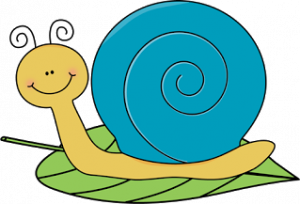 POSLUŠAJ ZGODBICO O POLŽKU POLDIJU. KOLIKO BESED BOŠ SLIŠSL-A, KI SE ZAČENJAJO NA ČRKO P!!!!KAKŠNO IZMED NJIH LAHKO TUDI ZAPIŠEŠ! https://www.youtube.com/watch?v=Sn7oRC_ifg8DODATNA NALOGA, ČE ŽELIŠ ;) : BERI PRI IKONI 1 TONA.ŽELIM TI LEP, ZANIMIV, PREDVSEM PA ZDRAV DAN!!!!UČITELJICA 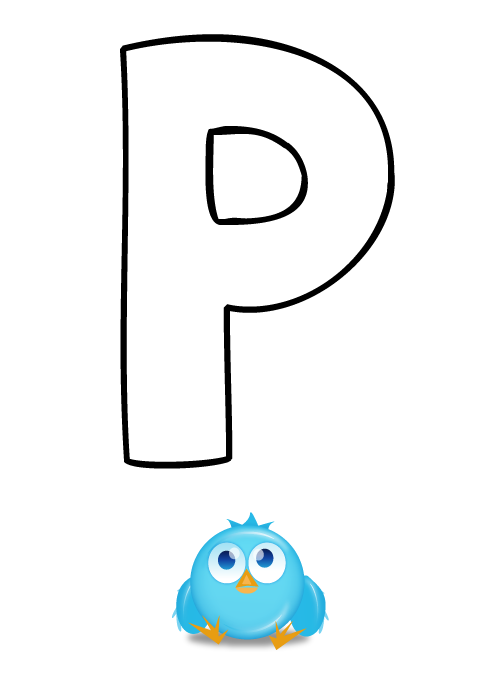 